УТВЕРЖДЕНЫ: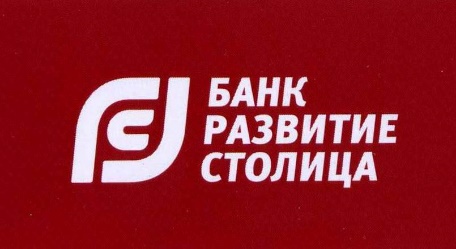 Правлением АО Банк «Развитие-Столица»(Протокол от «20» февраля 2024г.)Председатель ПравленияАО Банк «Развитие-Столица»_______________________ Д.В. КлушинВведены в действие с «21» февраля 2024 года Условия привлечения денежных средств юридических лиц и индивидуальных предпринимателейпо системе дистанционного банковского обслуживания «Интернет-Банк»Депозит «Развитие-Столица Online»Процентные ставки по Депозиту «Развитие-Столица Online»Валюта депозитаРоссийский рубльМинимальная сумма депозита500 000 российских рублей Максимальная сумма депозитаНе ограниченоСрок депозитаот 31 до 364 днейПроцентные ставкиПроцентные ставки дифференцированы в зависимости от срока депозита. Расходные операцииНе предусмотреноПополнениеНе предусмотреноДосрочное расторжениеНе предусмотрено Дополнительные условияВалюта депозитаМинимальная сумма депозитаСрок привлечения вкладовСрок привлечения вкладовСрок привлечения вкладовВалюта депозитаМинимальная сумма депозита31-90 дней91-180 дней181-364 днейРоссийский рубльот 500 00012.0% годовых11.0% годовых10.0% годовых